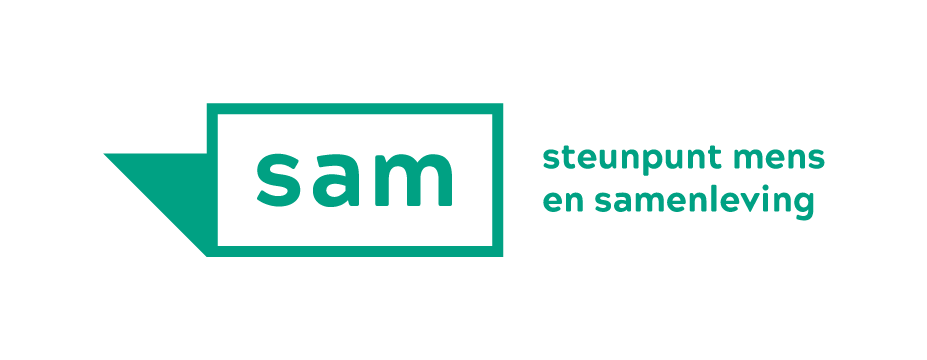 Sollicitatieformulier 
Projectmedewerker Online SchuldhulpverleningFijn dat je bij SAM solliciteert! Stuur dit ingevulde document samen met een CV of een filmpje waarin je je competenties toelicht naar solliciteren@samvzw.be. Antwoord overal kort, in één of enkele woorden. Heb je vragen? Aarzel niet om ons te bellen op 0477 90 96 40.We behandelen de gevraagde informatie uitsluitend intern en vertrouwelijk. Dank je wel! Identiteit en algemene gegevensNaam: Adres:Geboortedatum: E-mailadres: Telefoonnummer: Basisopleiding(en): Bijkomende opleiding: MotivatieWat trekt jou aan bij deze vacature? CompetentiesGeef twee voorbeelden van professionele verwezenlijkingen en licht beknopt toe:Welke competenties heb je hierbij ingezet? Dit kan zowel gaan over competenties die in onze vacature vermeld staan als andere  competenties die volgens jou relevant zijn.Omschrijf de situatie (vb: voor welke werkgever, wat was jouw opdracht?)Wat was het doel van deze opdracht?Aanpak: hoe heb je deze opdracht aangepakt? Wie heb je betrokken?Wat was het resultaat? Rangschik de volgende opdrachten in de tabel:Analyseren van informatieSchrijven voor een website Een externe vergadering leidenEen digitale vergadering leidenSamenwerken met een stuurgroepNetwerken of stakeholdermanagementWerken met CMS-systeemCommunicatiestrategie opmaken en uitvoerenKennis van budget- en schuldhulpverleningProjectmanagementPlanning beherenErvaringenIndien je in een vorige functie één van volgende taken uitvoerde, geef dan kort een voorbeeld. Voor meer informatie over deze opdrachten kan je naar de vacature kijken.Opbouw en borging van kennis en expertise: Praktijk- en methodiekontwikkeling:  Informatie en sensibilisering: Heb je al relevante kennis of ervaring over het thema waarvoor je solliciteert? Leg kort uit:Overzicht van je werkervaringen:bijkomende informatie:Datum:Verwezenlijking 1 :Ingezette competenties: Ingezette competenties: Situatieomschrijving:Situatieomschrijving:Doel: Doel: Aanpak: Aanpak: Resultaat: Resultaat: Verwezenlijking 2 :Ingezette competenties: Ingezette competenties: Situatieomschrijving:Situatieomschrijving:Doel: Doel: Aanpak: Aanpak: Resultaat: Resultaat: Hier ben ik sterk in Dit wil ik nog wat verder ontwikkelenDit laat ik liever over aan een collega WerkgeverPeriodeFunctieOpdrachten